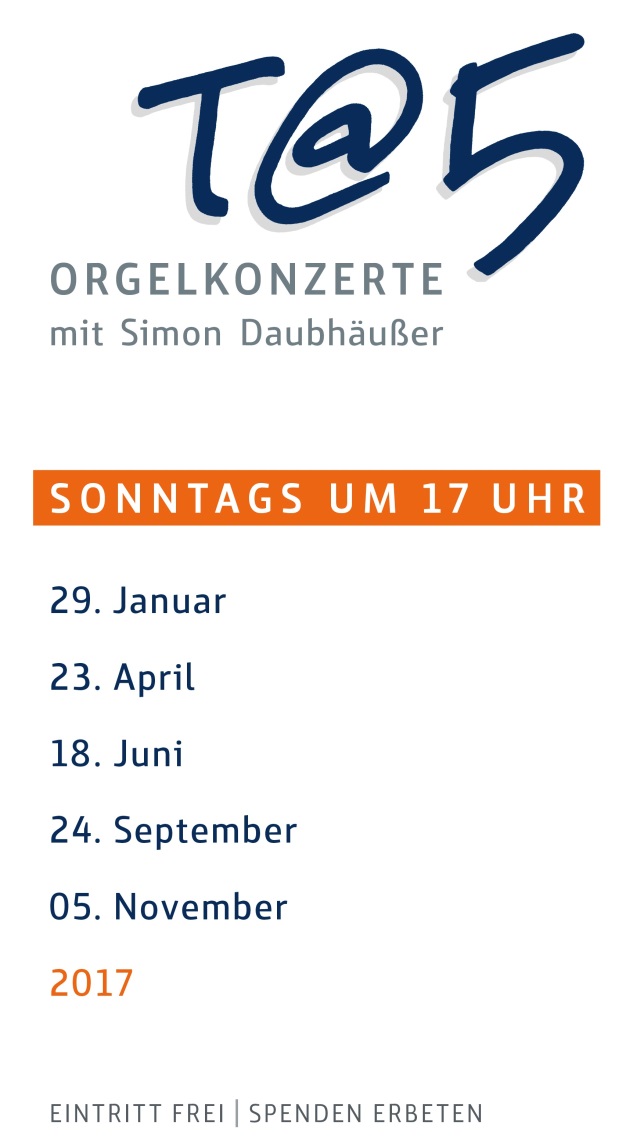 Registrieren Sie sich auf unserer Homepage für den neuen Newsletter Kirchenmusik!Besuchen Sie uns: www.propsteikirche-dortmund.de    	Charles Marie Widor (1844-1937)      	Orgelsinfonie Nr. 4, op. 13/4	Marcel Dupré (1886-1971)	Trois Préludes et Fugues op. 7 (1912)	III. Prélude et Fugue en sol mineur (g-moll)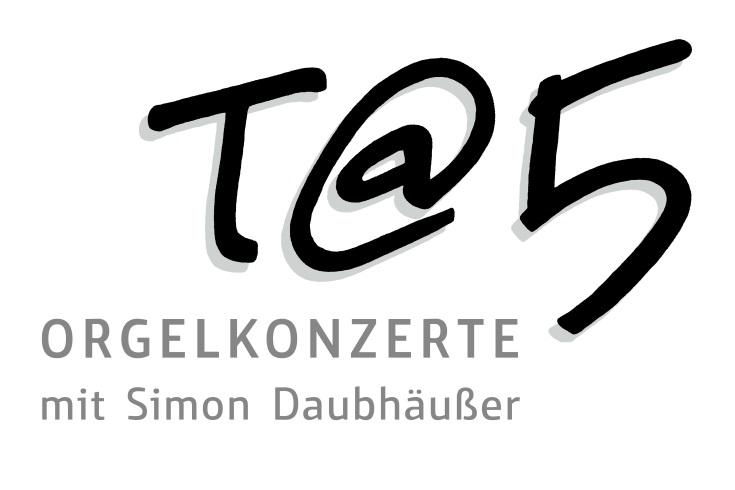 Programm für das vierte Konzert am 24.9.2017ToccataFugeAndanteScherzoAdagioFinale